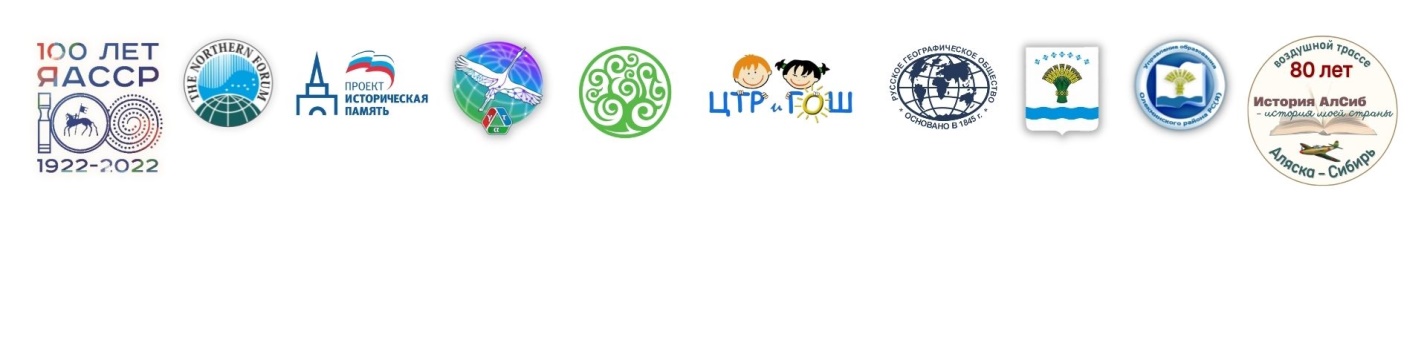 Информационное письмонаучно-практической конференции  сетевого межрегионального молодежного  исследовательского проекта  «История АлСиб – история моей страны»Уважаемые друзья!Приглашаем вас принять участие в работе научно-практической конференции «История АлСиб – история моей страны», посвященной  80-летию легендарной воздушной  трассы Аляска – Сибирь (АлСиб) и 100-летию образования ЯАССР.Дата проведения: 7 декабря 2022 годаФормат проведения: дистанционный, на платформе  zoom. Ссылка на подключение будет отправлена  накануне конференции.Рекомендуемый регламент выступления – до 5 минут Организаторы конференции: Международная организация Северных регионов «Северный форум»,  НО «Целевой  фонд будущий поколений» Республики Саха (Якутия), ГАУ ДО РС(Я) «Малая академия наук « Республики Саха (Якутия), МБУ ДО «Центр творческого  развития и гуманитарного образования школьников» МР «Олекминский район» Республики Саха (Якутия).Участники: учащиеся и молодежь  образовательных организаций, расположенных в регионах  действия воздушной трассы АлСиб в годы Великой  Отечественной войны (учащиеся общеобразовательных организаций, учащиеся средних специальных  образовательных организаций, студенты 1- 2 курсов ВУЗов).Цель конференции:  сохранение исторической памяти, исторического наследия легендарной воздушной трассы Фэрбенкс - Якутск - Красноярск (АЛЯСКА - СИБИРЬ), созданной в 1942 году. 	Направления работы конференции:История перегоночной авиации в годы Великой Отечественной войныСтроительство и эксплуатация трассы Аляска–СибирьПомощь местного населения в строительстве и обслуживании аэродромов перегоночной трассы Аляска – СибирьИсторическая память о воздушной трассе Аляска – Сибирь	Заявка. Для участия в конференции необходимо до 5 декабря в адрес организаторов отправить: тезисы, презентацию работы, согласие на обработку персональных данных (приложение 1). Заявка на участие в конференции с прикрепленными материалами   подается по ссылке: https://docs.google.com/forms/d/e/1FAIpQLSdMoU492hnuBWG8cQR-RGlKJu1UuK_lxeZm7in0oucMiql6nQ/viewform 	Издание сборника тезисов (приложение 2). По итогам конференции  в издательстве «Молодой ученый» (Казань) выйдет спец. выпуск научного журнала «Молодой ученый» с тезисами участников  конференции (Журнал входит в международный каталог периодических изданий Ulrich’s Periodicals Directory, размещается и индексируется на портале elibrary.ru).  Участники публикации получат  сборник в PDF формате.	Оплата. Участие в конференции и в публикации тезисов  не предполагает оплаты.	Наградные материалы. Все участники конференции получают  электронные дипломы участников, руководители благодарности. По решению экспертного совета лучшие  работы будут отмечены призами.По возникающим  вопросам обращаться:МБУ ДО «Центр творческого развития гуманитарного образования школьников» МР «Олекминский район» РС(Я): Рожкова Ольга Юрьевна, тел.: 89243689276E-mail:  orozkova614@gmail.com ГАУ ДО РС(Я) «Малая академия наук» РС(Я):Васильева Татьяна Дмитриевна, тел.: 99644175409E-mail: man_svb@mail.ruПриложение 1Согласие на обработку,публикацию личных данных и работы,предоставленной на конференцию (конкурс)( в случаи, если участник несовершеннолетний, то Согласие оформляет родитель участника)Я, ¬¬¬¬¬¬___________________________________________________________________________, являюсь   родителем (законным представителем) моего сына /дочери/___________________________________________________________________________, учени(цы,ка) ___ класса_____________________ школы, _______________________ В соответствии с Федеральным законом № 152-ФЗ от 27 июля 2006 года «О персональных данных» даю согласие на публикацию и обработку: 1.Персональных данных моего несовершеннолетнего ребенка:- фамилия, имя, отчество;- образовательное учреждение;- класс;- населенный пункт;2.Работы, предоставленной на конференцию (конкурс):- на сайтах организаторов конференции (конкурса);- в СМИ;- в сборниках, выпускаемых по итогам конференции;- на электронных носителях (СД, DVD).Организатор вправе обрабатывать персональные данные моего несовершеннолетнего ребенка посредством внесения их в электронную базу данных, включения в списки (реестры) и отчетные формы, предусмотренные регламентирующими документами.  Даю согласие на использование работы на некоммерческих мероприятиях в рамках конкурса для прочтения и показа с указанием имени автора (выставки, детские праздники, открытые занятия и др.).Настоящее письменное согласие действует бессрочно с момента предоставления и может быть мною отозвано, в случае неправомерного использования предоставленных персональных данных путем подачи письменного заявления.________________________ 20         года		____________________________(__________________)			ФИО				подпись                  Согласие на обработку,публикацию личных данных руководителя работы участникаконференцииЯ, ¬¬¬¬¬¬___________________________________________________________________________, __________________________________________________________________________________________________________________________________________________________(должность, место работы)являюсь   руководителем работы участника конференции «История АлСиб – история моей страны» В соответствии с Федеральным законом № 152-ФЗ от 27 июля 2006 года «О персональных данных» даю согласие на публикацию и обработку: 1.Персональных данных:- фамилия, имя, отчество;- должность;- образовательное учреждение;- населенный пункт;- электронный адрес, телефон.Организатор вправе обрабатывать персональные данные посредством внесения их в электронную базу данных, включения в списки (реестры) и отчетные формы, предусмотренные регламентирующими документами.  Даю согласие на фото- и видеосъемку на время проведения конференции. Настоящее письменное согласие действует бессрочно с момента предоставления и может быть мною отозвано, в случае неправомерного использования предоставленных персональных данных путем подачи письменного заявления.________________________ 20         года		_____________________________(__________________)			ФИО				подпись                  Приложение 2Требования к оформлению материалов тезисов(по требованиям редакции журнала «Молодой ученый»)Формат файла: Microsoft Word (.docx, .doc, .rtf, .odt)Формат листа: А4Поля: верхнее и нижнее — 2 см, левое — 3 см, правое — 1,5 смОсновной шрифт: Times New RomanРазмер шрифта основного текста: 14 пунктовМежстрочный интервал: полуторныйВыравнивание текста: по ширинеАбзацный отступ (красная строка): 1,25 смРисунки: в тексте статьи, без обтеканияПожалуйста, не забывайте, что журнал печатается в черно-белом варианте!Ссылки на литературу: в квадратных скобках [1, с. 2], библиографический список в конце текстаПомощник «Оформление библиографических ссылок»Объем: до 5 страниц Сведения об авторахФамилия, имя и отчество автора (полностью)Ученая степень, звание ( если есть)Должность (например: доцент, старший преподаватель, методист и т.д.) или статус (например:  учащийся, студент, студент магистратуры, аспирант)Место работы или учебыАдрес электронной почтыТребования к оформлению мультимедийной презентацииФормат презентации - pdf;Объем не более 17 слайдов/страниц (до 7 Мб).